О внесении измененийв постановление Администрациигорода Когалыма от 21.11.2018 №2628 В соответствии с Федеральными законами от 25.12.2008 №273-ФЗ                 «О противодействии коррупции», от 03.12.2012 №230-ФЗ «О контроле за соответствием расходов лиц, замещающих государственные должности, и иных лиц их доходам», в целях приведения муниципального правового акта в соответствие с действующим законодательством, Уставом города Когалыма:1. В приложение к постановлению Администрации города Когалыма    от 21.11.2018 №2628 «Об утверждении Положение о представлении гражданами, претендующими на замещение должностей муниципальной службы в Администрации города Когалыма, и муниципальными служащими Администрации города Когалыма сведений о доходах, расходах, об имуществе и обязательствах имущественного характера» (далее – Положение) внести следующие изменения:1.1. В подпункте «б» пункта 1 Положения слово «акциях» исключить;1.2. В подпункте «д» пункта 1 Положения слово «, акций» исключить. 2.Управлению по общим вопросам Администрации города Когалыма (А.В.Косолапов) направить в юридическое управление Администрации города Когалыма текст постановления, его реквизиты, сведения об источнике опубликования в порядке и сроки, предусмотренные распоряжением Администрации города Когалыма от 19.06.2013 №149-р «О мерах по формированию регистра муниципальных нормативных правовых актов Ханты-Мансийского автономного округа – Югры», для дальнейшего направления в Управление государственной регистрации нормативных правовых актов Аппарата Губернатора Ханты-Мансийского автономного  округа – Югры.3. Опубликовать настоящее постановление в газете «Когалымский вестник» и разместить на официальном сайте Администрации города Когалыма в информационно-телекоммуникационной сети Интернет (www.admkogalym.ru).4. Контроль за выполнением постановления возложить на заместителя главы города Когалыма А.М.Качанова.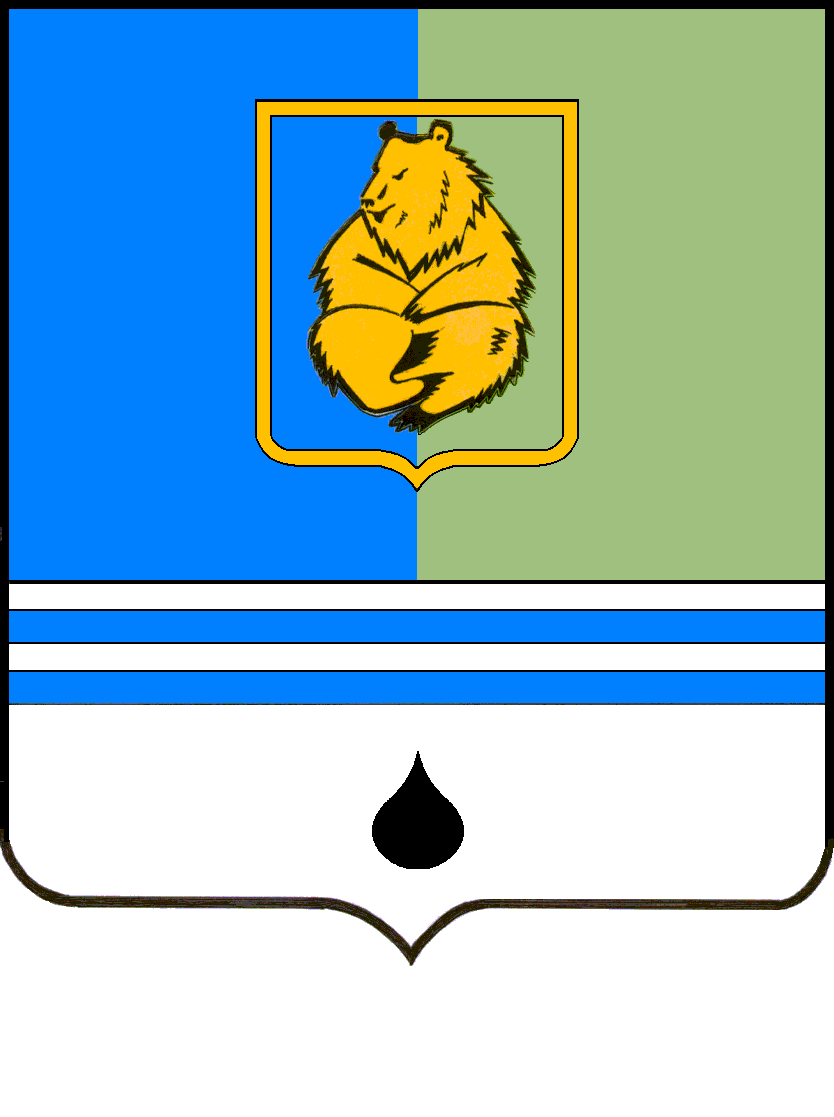 ПОСТАНОВЛЕНИЕАДМИНИСТРАЦИИ ГОРОДА КОГАЛЫМАХанты-Мансийского автономного округа - ЮгрыПОСТАНОВЛЕНИЕАДМИНИСТРАЦИИ ГОРОДА КОГАЛЫМАХанты-Мансийского автономного округа - ЮгрыПОСТАНОВЛЕНИЕАДМИНИСТРАЦИИ ГОРОДА КОГАЛЫМАХанты-Мансийского автономного округа - ЮгрыПОСТАНОВЛЕНИЕАДМИНИСТРАЦИИ ГОРОДА КОГАЛЫМАХанты-Мансийского автономного округа - Югрыот [Дата документа]от [Дата документа]№ [Номер документа]№ [Номер документа]